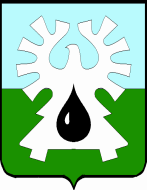 МУНИЦИПАЛЬНОЕ ОБРАЗОВАНИЕ ГОРОД УРАЙХАНТЫ-МАНСИЙСКИЙ АВТОНОМНЫЙ ОКРУГ - ЮГРАКОНТРОЛЬНО-СЧЕТНАЯ ПАЛАТА ГОРОДА УРАЙПРИКАЗот 26.12.2017                                                                                                              №14Об утверждении Плана работы Контрольно-счетной палаты города Урай на 2018 годНа основании пункта 1 статьи 12 Федерального закона от 07.02.2011 года №6-ФЗ «Об общих принципах организации и деятельности контрольно-счетных органов субъектов Российской Федерации и муниципальных образований», пункта 1 статьи 11 «Положения о Контрольно-счетной палате города Урай», утвержденного решением Думы города Урай от 15.03.2012 №19, с целью осуществления деятельности на основе годового плана, который формируется исходя из необходимости осуществления полномочий с учетом всех видов и направлений деятельности приказываю:1. Утвердить «План работы Контрольно-счетной палаты города Урай на 2018 год», согласно приложению. 2. В целях обеспечения доступа к информации о деятельности Контрольно-счетной палаты города Урай разместить «План работы Контрольно-счетной палаты города Урай на 2018 год» на официальном сайте органов местного самоуправления города Урай в информационно-телекоммуникационной сети «Интернет».3. Контроль за исполнением настоящего приказа оставляю за собой.Исполняющий обязанностипредседателя                                                                                      В.В. Садыкова